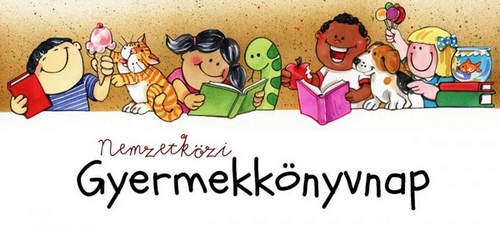 2023. április 2. „Én egy könyv vagyok, olvass engem.” 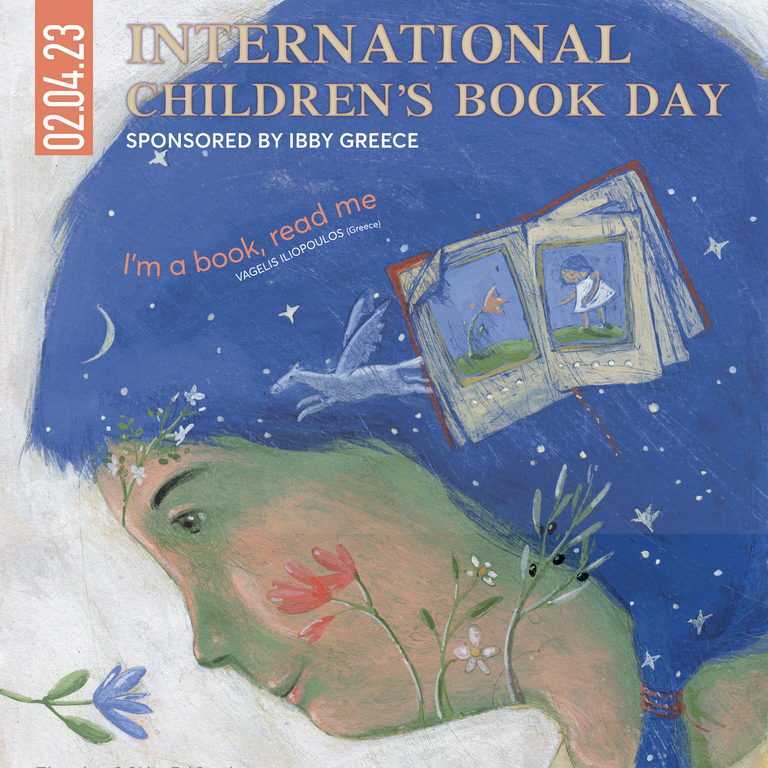 A programról bővebb tájékoztatás az alábbi honlapon szerezhető: https://www.ibby.org/awards-activities/activities/international-childrens-book-day/icbd-2023-sponsored-by-ibby-greece  